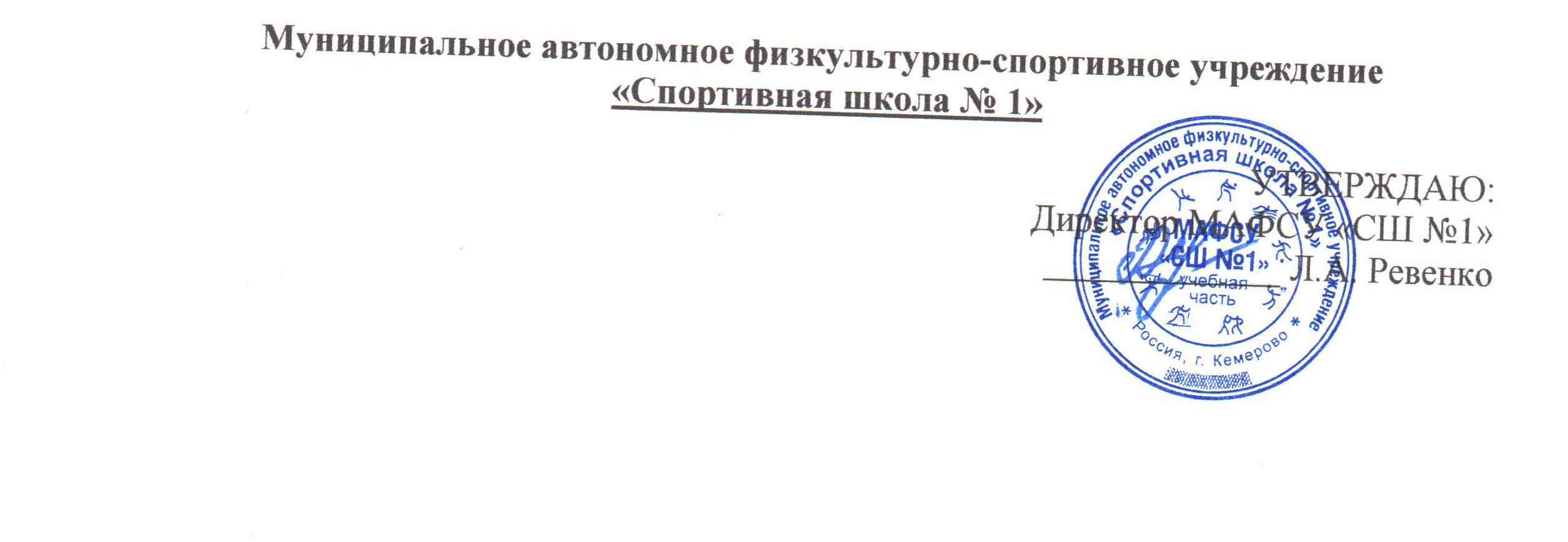 П Л А Нспортивно-массовых мероприятий на декабрь 2019 год№ п/пДата и место проведенияДата и место проведенияМероприятиеУчастникиУчастникиКол.челКол.челОтветственныйОтветственный№ п/пДата и место проведенияДата и место проведенияМероприятиеУчастникиУчастникиКол.челКол.челОтветственныйОтветственный№ п/пДата и место проведенияДата и место проведенияМероприятиеУчастникиУчастникиКол.челКол.челОтветственныйОтветственныйАкцииАкцииАкцииАкцииАкцииАкцииАкцииАкцииАкцииАкции1.Суббота СК «Олимп»12.00-14.00 час.Суббота СК «Олимп»12.00-14.00 час.Акция «Все на лыжи!» Жители  г. КемеровоЖители  г. Кемерово202020Демаков Е.Л.Всероссийский физкультурно-спортивный комплекс «ГТО»Всероссийский физкультурно-спортивный комплекс «ГТО»Всероссийский физкультурно-спортивный комплекс «ГТО»Всероссийский физкультурно-спортивный комплекс «ГТО»Всероссийский физкультурно-спортивный комплекс «ГТО»Всероссийский физкультурно-спортивный комплекс «ГТО»Всероссийский физкультурно-спортивный комплекс «ГТО»Всероссийский физкультурно-спортивный комплекс «ГТО»Всероссийский физкультурно-спортивный комплекс «ГТО»Всероссийский физкультурно-спортивный комплекс «ГТО»1.02-31.12.2019г.СК «Олимп»СК «Горняк»02-31.12.2019г.СК «Олимп»СК «Горняк»Прием нормативовУчащиеся  СОШ, жители  г. КемеровоУчащиеся  СОШ, жители  г. Кемерово200200200Данилова Н.Г.Внутришкольные соревнованияВнутришкольные соревнованияВнутришкольные соревнованияВнутришкольные соревнованияВнутришкольные соревнованияВнутришкольные соревнованияВнутришкольные соревнованияВнутришкольные соревнованияВнутришкольные соревнованияВнутришкольные соревнования1.20-22.12.2019г.СК «Горняк»12.0020-22.12.2019г.СК «Горняк»12.00Первенство «СШ №1» по баскетболу «Новогодний турнир»Спортсмены отделения«Баскетбол»Спортсмены отделения«Баскетбол»100100100Демаков Е.Л.2.26.12.2019г.СК «Горняк»11.0026.12.2019г.СК «Горняк»11.00 Первенство «СШ №1» по тайскому боксу «На призы Деда Мороза»Спортсмены отделения«Тайский бокс»Спортсмены отделения«Тайский бокс»808080Демаков Е.Л.3.28.12.2019г.СК «Горняк»10.0028.12.2019г.СК «Горняк»10.00Первенство «СШ №1» по фитнес-аэробике  Спортсмены отделения«Фитнес-аэробика»Спортсмены отделения«Фитнес-аэробика»100100100Демаков Е.Л.4.28.12.2019г.СК «Горняк»11.0028.12.2019г.СК «Горняк»11.00«Бал спортсменов», награждение лучших спортсменов и тренеровСпортсмены и тренеры «СШ №1»Спортсмены и тренеры «СШ №1»202020Демаков Е.Л.5.28.12.2019г.СК «Горняк»12.0028.12.2019г.СК «Горняк»12.00Новогодний утренник «Утро с пятеркой»Дети сотрудников учрежденияДети сотрудников учреждения100100100Демаков Е.Л.Муниципальные соревнованияМуниципальные соревнованияМуниципальные соревнованияМуниципальные соревнованияМуниципальные соревнованияМуниципальные соревнованияМуниципальные соревнованияМуниципальные соревнованияМуниципальные соревнованияМуниципальные соревнования1.08.12.2019г.СК «Горняк»09.0008.12.2019г.СК «Горняк»09.00Кубок г.Кемерово по эстетической гимнастике По положению100100100100Демаков Е.Л.2.29.12.2019г.СК «Горняк»09.0029.12.2019г.СК «Горняк»09.00Городской турнир по грэпплингуПо положению100100100100Демаков Е.Л.3.СК «Северный»суббота 14.00воскресенье15.00СК «Северный»суббота 14.00воскресенье15.00Открытый чемпионат г.Кемерово по волейболу Команды г.КемеровоII лиги200200200200Зылев А.В.4.СК «Северный» пятница20.00суббота12.00 воскресенье13.00СК «Северный» пятница20.00суббота12.00 воскресенье13.00Открытый чемпионат г.Кемерово по волейболу Команды г.Кемероволюбительской лиги200200200200Зылев А.В.Работа с дошкольными учреждениямиРабота с дошкольными учреждениямиРабота с дошкольными учреждениямиРабота с дошкольными учреждениямиРабота с дошкольными учреждениямиРабота с дошкольными учреждениямиРабота с дошкольными учреждениямиРабота с дошкольными учреждениямиРабота с дошкольными учреждениямиРабота с дошкольными учреждениями1.18.12.2019г.Стадион«Открытчик»10.3018.12.2019г.Стадион«Открытчик»10.30Спортивно-развлекательная эстафета «Малые олимпийские игры»Воспитанники детских садов       ж.р. КедровкаВоспитанники детских садов       ж.р. Кедровка707070Демаков Е.Л.Спартакиады, дружеские встречиСпартакиады, дружеские встречиСпартакиады, дружеские встречиСпартакиады, дружеские встречиСпартакиады, дружеские встречиСпартакиады, дружеские встречиСпартакиады, дружеские встречиСпартакиады, дружеские встречиСпартакиады, дружеские встречиСпартакиады, дружеские встречи1.03.12.2019г.СК «Горняк»10.3003.12.2019г.СК «Горняк»10.30Соревнования по выполнению норм ВФСК «ГТО»Команды психоневрологических интернатов г.Кемерово, г.БерезовскийКоманды психоневрологических интернатов г.Кемерово, г.БерезовскийКоманды психоневрологических интернатов г.Кемерово, г.Березовский1212Демаков Е.Л.Участие Участие Участие Участие Участие Участие Участие Участие Участие Участие Муниципальные соревнованияМуниципальные соревнованияМуниципальные соревнованияМуниципальные соревнованияМуниципальные соревнованияМуниципальные соревнованияМуниципальные соревнованияМуниципальные соревнованияМуниципальные соревнованияМуниципальные соревнования1.1.01.12.2019г.г.КемеровоОткрытое первенство г.Кемерово по лыжным гонкам памяти тренера-преподавателя Шадрина Ю.В.Спортсмены отделения «Лыжные гонки»Спортсмены отделения «Лыжные гонки»888Северьянов К.Е.2.2.27.12.2019г.г.КемеровоСоревнования по вольной борьбе на призы Деда МорозаСпортсмены отделения «Вольная борьба»»Спортсмены отделения «Вольная борьба»»555Петров С.А.3.3.29.12.2019г.г.КемеровоТрадиционные соревнования по лыжным гонкам «Новогодняя гонка»Спортсменыотделения «Лыжные гонки»Спортсменыотделения «Лыжные гонки»202020Северьянов К.Е.Региональные соревнованияРегиональные соревнованияРегиональные соревнованияРегиональные соревнованияРегиональные соревнованияРегиональные соревнованияРегиональные соревнованияРегиональные соревнованияРегиональные соревнованияРегиональные соревнования1.06-07.12.2019г.г.Кемерово06-07.12.2019г.г.КемеровоКубок Кузбасса по плаванию Спортсмены отделения «Плавание»Спортсмены отделения «Плавание»777Корнишина Н.А.2.10-14.12.2019г.г.Кемерово10-14.12.2019г.г.КемеровоПервенство Кузбасса по боксу, среди юношей 2004-2005г.р.Обучающиеся отделения «Бокс»Обучающиеся отделения «Бокс»555Бояров А.С.3.28.12.2019г.г.Кемерово28.12.2019г.г.КемеровоЧемпионат и первенство Кемеровской области по плаванию в ластахСпортсмены отделения «Плавание в ластах»Спортсмены отделения «Плавание в ластах»151515Шачкова А.Е.Командирование на соревнованияКомандирование на соревнованияКомандирование на соревнованияКомандирование на соревнованияКомандирование на соревнованияКомандирование на соревнованияКомандирование на соревнованияКомандирование на соревнованияКомандирование на соревнованияКомандирование на соревнованияМуниципальные соревнованияМуниципальные соревнованияМуниципальные соревнованияМуниципальные соревнованияМуниципальные соревнованияМуниципальные соревнованияМуниципальные соревнованияМуниципальные соревнованияМуниципальные соревнованияМуниципальные соревнования1.21.12.2019г.г.А-Судженск21.12.2019г.г.А-СудженскПервенство ДЮСШ №1 «Юность» по вольной борьбе «Новогодний турнир»Спортсмены отделения «Вольная борьба»Спортсмены отделения «Вольная борьба»121212Петров С.А.2.21-23.12.2019г.г.Ачинск21-23.12.2019г.г.АчинскГородские соревнования по волейболу на призы Новогодней елкиСпортсмены отделения «Волейбол»Спортсмены отделения «Волейбол»111111Суспицын К.В.Региональные соревнованияРегиональные соревнованияРегиональные соревнованияРегиональные соревнованияРегиональные соревнованияРегиональные соревнованияРегиональные соревнованияРегиональные соревнованияРегиональные соревнованияРегиональные соревнования1.06-07.12.2019г.г. Новосибирск06-07.12.2019г.г. НовосибирскТурнир по плаванию «Сибирский вызов», на призы Федерации плавания НСОСпортсмены отделения «Плавание»Спортсмены отделения «Плавание»161616Дмитриев Д.М.2.08.12.2019г.г.А-Судженск08.12.2019г.г.А-СудженскОбластные соревнования по лыжным гонкам памяти серебряного призера чемпионата мира, почетного Мастера спорта СССР Н.И.КозловаСпортсмены отделения «Лыжные гонки»Спортсмены отделения «Лыжные гонки»888Северьянов К.Е.3.10-13.12.2019г.г.Новокузнецк10-13.12.2019г.г.НовокузнецкСоревнования по плаванию «Первенство Детской лиги плавания Сибири» IV этапСпортсмены отделения «Плавание»Спортсмены отделения «Плавание»444Дмитриев Д.М.4.13-15.12.2019г.г.Красноярск13-15.12.2019г.г.КрасноярскОткрытое первенство клуба «Енисей» по волейболуСпортсмены отделения «Волейбол»Спортсмены отделения «Волейбол»111111Михеев А.И.5.20-22.12.2019г.г.Ленинск-Кузнецкий20-22.12.2019г.г.Ленинск-КузнецкийЧемпионат Кемеровской области по пауэрлифтингуСпортсмены отделения «Пауэрлифтинг»Спортсмены отделения «Пауэрлифтинг»101010Степаненко А.А.6.20-22.12.2019г.г.Березовский20-22.12.2019г.г.БерезовскийОбластные соревнования на призы ЗМС Александра БессмертныхСпортсмены отделения «Лыжные гонки»Спортсмены отделения «Лыжные гонки»202020Северьянов К.Е.Межрегиональные соревнованияМежрегиональные соревнованияМежрегиональные соревнованияМежрегиональные соревнованияМежрегиональные соревнованияМежрегиональные соревнованияМежрегиональные соревнованияМежрегиональные соревнованияМежрегиональные соревнованияМежрегиональные соревнования1.13-20.12.2019г.г.Иркутск13-20.12.2019г.г.ИркутскМежрегиональные соревнования «Кубок Сибири»Спортсмены отделения «Плавание»Спортсмены отделения «Плавание»111Дмитриев Д.М.Международные соревнованияМеждународные соревнованияМеждународные соревнованияМеждународные соревнованияМеждународные соревнованияМеждународные соревнованияМеждународные соревнованияМеждународные соревнованияМеждународные соревнованияМеждународные соревнования1.04-10.12.2019г.г.Познань, Польша04-10.12.2019г.г.Познань, ПольшаЗолотой финал Кубка Мира «CMAS» по подводному спортуСпортсмены отделения «Плавание в ластах»Спортсмены отделения «Плавание в ластах»111Дмитриев Д.М.